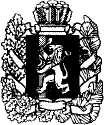 АДМИНИСТРАЦИЯ МАНСКОГО РАЙОНАКРАСНОЯРСКОГО КРАЯПОСТАНОВЛЕНИЕОб утверждении Положения о порядке создания, реорганизации и ликвидации муниципальных образовательных организаций Манского района        В соответствии с Гражданским кодексом Российской Федерации, Федеральным законом от 08.08.2001 г. №129-ФЗ «О государственной регистрации юридических лиц и индивидуальных предпринимателей», Федеральным законом РФ от 08.05.2010 г. №83-ФЗ «О внесении в отдельные законодательные акты Российской Федерации в связи с совершенствованием правового положения государственных (муниципальных) учреждений», Федеральным законом РФ от 12.01.1996 г. № 7-ФЗ «О некоммерческих организациях, Федеральным законом РФ от 29.12.2012 г. №273-ФЗ «Об образовании в Российской Федерации», руководствуясь п. 1 ст. 33  Устава Манского района, администрация Манского района  ПОСТАНОВЛЯЕТ: Утвердить  Положение  о порядке создания, реорганизации и ликвидации муниципальных образовательных организаций Манского района  согласно приложению.Постановление администрации Манского района «Об утверждении Положения о порядке создания, реорганизации и ликвидации муниципальных бюджетных образовательных учреждений Манского района» от 20.09.2011г. № 655 признать утратившим силу.Постановление вступает в силу после официального опубликования.И.о. руководителя администрации		   	                          С.А. ОрешенкоПриложение к Постановлению 						 администрации Манского района       					       от 20.11.2015 г. № 913 ПОЛОЖЕНИЕ О ПОРЯДКЕ СОЗДАНИЯ, РЕОРГАНИЗАЦИИИ ЛИКВИДАЦИИ МУНИЦИПАЛЬНЫХ ОБРАЗОВАТЕЛЬНЫХ ОРГАНИЗАЦИЙ МАНСКОГО РАЙОНА I. ОБЩИЕ ПОЛОЖЕНИЯНастоящее Положение разработано в соответствии с  Конституцией Российской Федерации, Гражданским Кодексом Российской Федерации, Федеральным законом от 08.08.2001 №129-ФЗ «О государственной регистрации юридических лиц индивидуальных предпринимателей», Федеральным законом РФ от 08.05.2010 г. №83-ФЗ О внесении в отдельные законодательные акты Российской Федерации в связи с совершенствованием правового положения государственных (муниципальных) учреждений», Федеральным законом РФ от 12.01.1996 г. № 7-ФЗ «О некоммерческих организациях Федеральным законом РФ от 29.12.2012 г. №273-ФЗ «Об образовании в Российской федерации», Уставом Манского района, иными нормативными правовыми актами  и устанавливает:- порядок создания, реорганизации и ликвидации муниципальных образовательных организаций  Манского района (далее по тексту – ОО).Решение о создании, реорганизации и ликвидации ОО принимается администрацией района на основании предложений управления образования администрации Манского района (далее - Управление образования). Решение оформляется в виде постановления администрации Манского района.  Учредителем ОО выступает Муниципальное образование Манский район в лице администрации Манского района. Управление образования от имени администрации Манского района осуществляет отдельные полномочия учредителя в соответствии с настоящим Положением, Положением об управлении образования, уставами ОО.  Действия настоящего Положения не распространяются на случаи реорганизации и ликвидации ОО на основании решения суда.  II. ПОРЯДОК СОЗДАНИЯ МУНИЦИПАЛЬНЫХ ОБРАЗОВАТЕЛЬНЫХ ОРГАНИЗАЦИИ МАНСКОГО РАЙОНА2.1. Муниципальная образовательная организация  создается в форме Учреждения.2.2. Предложение Управления образования о создании ОО подается одновременно с предложением о финансировании и материально-техническом обеспечении деятельности образовательной организации.2.3. Учредительным документом ОО является Устав.2.4.Постановление администрации Манского района о создании ОО должно содержать следующую информацию: Решение о создании ООцели и предмет деятельности ОО определенные в соответствии с действующим законодательством Сведения о полном наименовании ОО Источники финансирования мероприятий по созданию ОО, включая затраты на её государственную организациюОрган, осуществляющий координацию и регулирование деятельности создаваемой ООУтверждение устава создаваемой ОО 2.5. На основании решения о создании ОО, принятого постановления администрации Манского района, управление образования в установленном порядке: Назначает руководителя ОО Заключает трудовой договор с назначенным руководителемГотовит и предоставляет документы для государственной регистрации ОО в соответствии с действующим законодательством.2.6. Для государственной регистрации ОО представляет документы в соответствии с требованиями Федерального закона «О государственной регистрации юридических лиц и индивидуальных предпринимателей».2.7. Имущество ОО формируется за счет: - имущества, закрепленного за ОО на праве оперативного управления;- средств, полученных  от разрешенной организации деятельности, приносящий доход;- иных источников, не противоречащих законодательств Российской Федерации.2.8. Закрепление муниципального имущества на праве оперативного управления за ОО осуществляется на основании постановления администрации Манского района. Порядок использования муниципального имущества осуществляется на основании  договора о порядке использования имущества закрепленного на праве оперативного управления, заключенного между ОО и комитетом по управлению муниципальным имуществом Манского района. 2.9. Право на имущество, закрепляемое ОО на праве оперативного управления, возникает с момента передачи такого имущества по акту приема-передачи. 2.10. Закрепленное за ОО имущество подлежит учету в реестре муниципального имущества  и отражается на балансе учреждения. 2.11. Распоряжение имуществом, закрепляемым за ОО:2.11.1. ОО без согласия собственника имущества не вправе распоряжаться особо ценным движимым имуществом, закрепленным за ним собственником или приобретенным ОО за счет средств, выделенных ему собственником на приобретение такого имущества, а так же недвижимым имуществом. Остальным находящимся на праве оперативного управления имуществом ОО вправе распоряжаться самостоятельно.2.11.2. Если в соответствии с законодательством и учредительными документами ОО предоставлено право заниматься приносящей доход деятельностью, то доходы, полученные  от такой деятельности, после уплаты налогов и других обязательным платежей в полном объеме учитываются в смете доходов и расходов ОО и отражаются в доходах районного бюджета;2.11.3. Имущество, приобретенное ОО за счет той части прибыли, которая остается у образовательной организации, является собственностью образовательной организации;2.11.4. Администрация Манского района вправе принять решение об изъятии неиспользуемого или неиспользуемого по назначению имущества, если это предусмотрено договором о порядке закрепления имущества на праве оперативного управления.2.12.  ОО считается созданной и приобретает статус юридического лица с дня его государственной регистрации в установленном порядке в налоговом органе. 2.13. Руководитель ОО  осуществляет в течении трех рабочих дней с момента получения постановления    администрации района об утверждении устава ОО:- направление в регистрирующий орган утвержденный Устав ОО в установленном порядке;- готовит пакет документов на лицензирование образовательной организации в уполномоченный орган исполнительной власти Красноярского края, осуществляющий лицензирование.2.14. Право на ведение образовательной деятельности и льготы, установленные законодательством Российской Федерации, возникают у ОО с момента выдачи ей лицензии (разрешения).2.15. Лицензия на право ведения образовательной деятельности  выдается уполномоченным органом исполнительной власти, на основании заключения экспертной комиссии.      2.16. Право ОО на выдачу своим выпускникам документа государственного образца о  соответствующем уровне образования и на пользование печатью, возникают с момента государственной аккредитации подтвержденной свидетельством о государственной регистрации.2.17. Свидетельство о государственной аккредитации образовательной деятельности ОО подтверждает его государственный статус, уровень образовательных программ, реализуемых в соответствии с федеральными государственными образовательными стандартами (ФГОС).  III. ПОРЯДОК РЕОРГАНИЗАЦИИ ОБРАЗОВАТЕЛЬНЫХ ОРГАНИЗАЦИЙ МАНСКОГО РАЙОНА 3.1. Реорганизация ОО может быть осуществлена в следующих формах: Слияние - когда из двух и более юридических лиц возникает одно вновь созданное;Присоединение - одно или несколько юридических лиц присоединяются к другому. При этом деятельность присоединенных юридических лиц прекращается;Разделение - юридическое лицо делится на два и более вновь созданных юридических лица. Деятельность же реорганизованного юридического лица прекращается;Выделение - из состава юридического лица выделяются одно или несколько юридических лиц, при этом юридическое лицо, из которого произошло выделение, продолжает существовать;Преобразование - прекращение его деятельности образование на его основе юридического лица другой организационно-правовой формы.3.2.   Допускается реорганизация ОО с одновременным сочетанием различных ее форм, предусмотренных п.3.1.3.3. ОО может быть реорганизована в следующих случаях:       1) нецелевое использование выделенных бюджетных средств;2) высокие темпы роста кредиторской задолженности над дебиторской задолженностью;3) иные основания в соответствии с действующим законодательством.3.4. Реорганизация  ОО осуществляется по решению его учредителя и оформляется в форме постановления, на основании предложения Управления образования администрации Манского района и допускается на основании положительного заключения комиссии по оценке последствий такого решения. 3.5. Принятие решения о реорганизации общеобразовательной организации, расположенной в сельском поселении, не допускается без учета мнения жителей данного сельского поселения.3.6. Порядок реорганизации ОО.3.6.1. Полномочия управления образования администрации Манского района: - подготовка заключения  о целесообразности реорганизации ОО;- подготовка текста сообщения о реорганизации ОО в печатном издании, публикующем- сведения о реорганизации юридических лиц;- подготовка проектов уставов вновь созданных ОО; - подготовка текста уведомления кредиторов реорганизуемой ОО и налогового органа о принятии решения по реорганизации ОО.3.7. Полномочия  комитета по управлению муниципальным имуществом Манского района:- разрабатывает соответствующий передаточный акт или разделительный баланс ОО в соответствии с действующим законодательством.- вносит изменения в реестр объектов муниципальной собственности Манского района. 3.8. При реорганизации ОО проводится инвентаризация имущества в соответствии с действующим законодательством.3.9. Обеспечение государственной регистрации ОО, в том числе финансирование расходов, связанных с его государственной регистрацией, осуществляет реорганизованная ОО.3.10. Постановление администрации Манского района о реорганизации ОО, должно содержать:- наименование реорганизуемой ОО;- сведения о форме реорганизации (путем слияния, присоединения, разделения, выделения, преобразования);- цели и предмет деятельности реорганизованной ОО, определенные в соответствии с действующим законодательством;- наименование ОО после завершения процедуры реорганизации; - срок проведения реорганизации ОО.3.11. На основании решения о реорганизации ОО, принятого постановлением администрации Манского района: 3.12.1. Управление образования в установленном порядке:- помещает сообщение о реорганизации ОО в средства массовой печати;- принимает меры по обеспечению уведомления кредиторов ОО и налогового органа о принятии решения по реорганизации.3.12.2. Руководитель администрации Манского района в установленном порядке:- утверждает передаточный акт или разделительный баланс, содержащий положения о правопреемстве по всем обязательствам реорганизованной ОО в отношении всех его кредиторов и должников, в том числе по обязательствам, оспариваемым сторонами;- подписывает постановление администрации района об утверждении уставов вновь возникших ОО и изменения в уставы существующих ОО.3.13. Передаточный акт или разделительный баланс ОО, утвержденный постановлением администрации Манского района, вместе с учредительными документами представляются Управлением образования для государственной регистрации возникшей ОО или внесения изменений в её учредительные документы.        3.14. Образовательная организация считается реорганизованной, за исключением случаев реорганизации в форме присоединения, с момента государственной регистрации вновь возникших юридических лиц.При реорганизации образовательной организации в форме присоединения к нему другой образовательной организации, первое из них считается реорганизованным с момента внесения в Единый государственный реестр юридических лиц записи о прекращении деятельности присоединенной образовательной организации. 3.15.При реорганизации ОО к вновь возникшей организации переходят права и обязанности реорганизованной ОО в соответствии с передаточным актом. 3.16. При реорганизации ОО его устав, лицензия и свидетельство о государственной аккредитации утрачивают силу.  3.17 Образовательные организации  реорганизуются или ликвидируются в порядке, установленном гражданским законодательством, с учетом особенностей, предусмотренных законодательством об образовании.3.18. Принятие администрацией Манского района решения о реорганизации или ликвидации муниципальной образовательной организации допускается на основании положительного заключения комиссии по оценке последствий такого решения.3.19. Принятие решения о реорганизации или ликвидации муниципальной образовательной организации, расположенной в сельском поселении, не допускается без учета мнения жителей данного сельского поселения.IV. ПОРЯДОК ЛИКВИДАЦИИ МУНИЦИПАЛЬНЫХ ОБРАЗОВАТЕЛЬНЫХ ОРГАНИЗАЦИЙ МАНСКОГО РАЙОНА  Решение о ликвидации ОО принимается администрацией Манского района и допускается на основании положительного заключения комиссии по оценке последствий такого решения.Принятие решения о ликвидации муниципальной образовательной организации, расположенной в сельском поселении, не допускается без учета мнения жителей данного сельского поселения.4.3. Постановление администрации Манского района о ликвидации ОО должно содержать: решение о ликвидации ОО;состав ликвидационной комиссии;перечень действий ликвидационной комиссии:- с момента принятия настоящего постановления уведомить в установленном порядке и сроки регистрирующий орган о ликвидации ОО,- поместить в средствах массовых информациях публикацию о ликвидации муниципального ОО;- составить промежуточный и окончательный ликвидационные балансы;- осуществить мероприятия по высвобождению работников муниципальных ОО в связи с её ликвидацией в порядке, установленном трудовым законодательством РФ- принять меры по исключению ОО из Единого государственного реестра юридических лиц в установленном законом порядке;- письменно уведомить кредиторов, налогового органа и иные уполномоченные органы о ликвидации ОО  в порядке, установленном действующим законодательством;-   принять требование кредиторов и осуществить их учет в соответствии с действующим законодательством, принять меры к взысканию дебиторской задолженности, осуществить мероприятия по расчетам с кредиторами;- осуществить  передачу документов ликвидированной  ОО на хранение в архив. - иные действия, необходимые для завершения процедуры ликвидации. оформить в  установленном законом порядке прекращение прав оперативного управления закрепленного за ликвидируемой ОО имущества;  4.4. При ликвидации ОО денежные средства и иные объекты собственности за вычетом платежей по покрытию своих обязательств направляются на цели развития образования в соответствии с уставом ликвидируемой ОО. 4.5. Управление образования уведомляет в письменной форме уполномоченный орган исполнительной власти, осуществляющий лицензирование, о ликвидации ОО в установленные законом сроки.  Руководитель управления 					                   Т.П. Толмачева	20.11.2015с. Шалинское№913